ЗАЯВКА 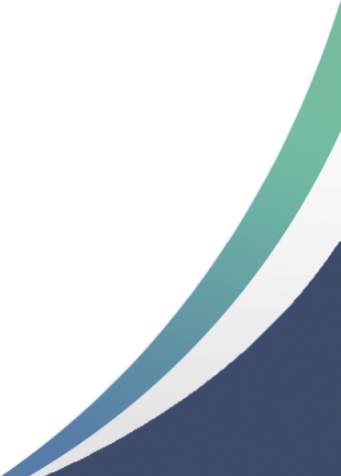 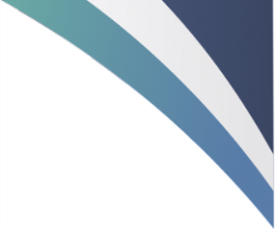 на участь в ІV міжнародній науково-практичній Інтернет-конференції «Сучасні тенденції економічного розвитку регіонів: теоретичні та прикладні аспекти»Прізвище __________________________________________Ім'я _______________________________________________По батькові ________________________________________Науковий ступінь __________________________________Вчене звання ______________________________________Назва організації  (повна) ______________________________________________________________________________Поштова адреса _______________________________________________________________________________________Телефон __________________________________________E-mail _____________________________________________Назва доповіді ________________________________________________________________________________________Адреса та контактні дані оргкомітету:Одеська державна академія будівництва та архітектури, https://odaba.edu.ua, Кафедра економіки та підприємництва,  http://ep-ogasa.od.ua/Поштова адреса:вул. Дідріхсона, 4  м. Одеса, Україна,  65029        тел. (048) 729-85-05E-mail: ecus.conference@gmail.comВідповідальний секретар:Серьогіна Наталія Валеріївна  м.т. 093 976 37 54Міністерство освіти і науки УкраїниОдеська державна академія будівництва та архітектуриПридніпровська державна академія будівництва та архітектуриUniversity of Wroclaw (Польща)University of Pitesti (Румунія)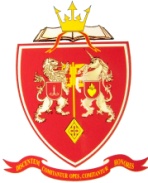 ЗАПРОШЕННЯIV Міжнародна науково-практична Інтернет-конференціяСучасні тенденції економічного розвитку регіонів:теоретичні та прикладні аспекти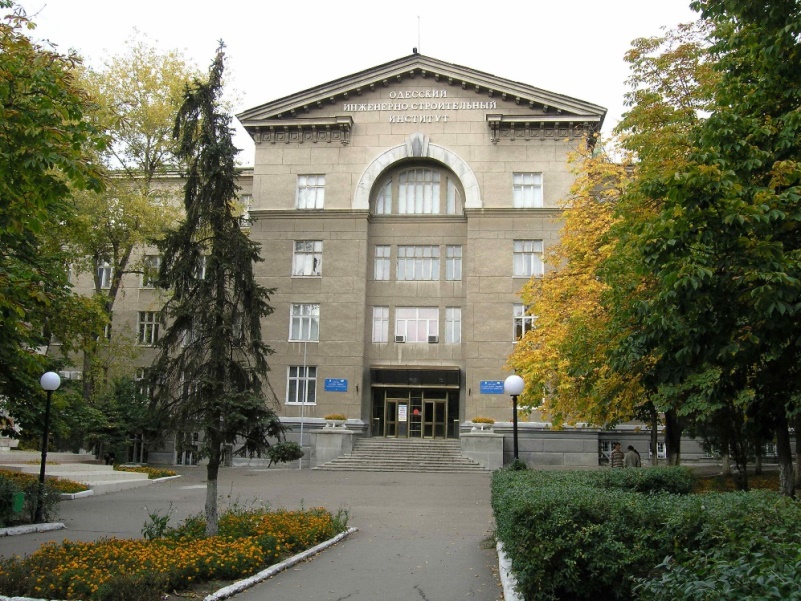 21 квітня 2021 р.м. Одеса    Мета конференції: обмін досвідом та ідеями для пошуку рішень актуальних проблем економічного розвитку регіонів.Секції конференції:Секція 1. Проблеми та перспективи розвитку економіки із урахуванням інноваційних тенденційСекція 2. Економіка підприємства в сучасному конкурентному середовищіСекція 3. Розміщення продуктивних сил та регіональна економікаСекція 4. Економіка будівельного комплексуСекція 5. Маркетинг та менеджмент в діяльності підприємстваСекція 6. Адаптація обліку, аналізу та аудиту до економічних змінСекція 7. Регулювання використання земельних ресурсівСекція 8. Економічні аспекти використання об’єктів нерухомостіПрограмний комітет:Ковров А.В. – ректор Одеської державної академії будівництва та архітектури, к.т.н., проф. – голова комітету,Кровяков С.О. – проректор з наукової роботи Одеської державної академії будівництва та архітектури, д.т.н., доц.,Крутій Ю.С. – проректор з науково-педагогічної роботи Одеської державної академії будівництва та архітектури, д.т.н., проф.,Urszula Banaszczak-Soroka – Ph.D., Assistant Professor, University of Wrocław, Wioletta Nowak – Ph.D., Assistant Professor, University of Wrocław,Daniela Pîrvu – Vice-dean of the Faculty of Economic Sand Law, Assistant Professor, University of Pitesti,Alina Hagiu – Ph.D, University of Pitesti,Фісуненко П.А. – декан економічного факультету Придніпровської державної академії будівництва та архітектури, к.е.н., доц.,Педько І.А. – директор Навчально-наукового інституту бізнесу та інформаційних технологій Одеської державної академії будівництва та архітектури, д.е.н., проф.Організаційний комітет:Окландер Т.О. – завідуюча кафедрою економіки та підприємництва Одеської державної академії будівництва та архітектури, д.е.н,, проф. – голова,Серьогіна Н.В. – доцент кафедри економіки та підприємництва Одеської державної академії будівництва та архітектури, к.е.н. – відповідальний секретар,Яшкіна О.І. – професор кафедри маркетингу Одеського національного політехнічного університету, д.е.н., проф.,Павленко О.П. – завідувач кафедри публічного управління та менеджменту природоохоронної діяльності Одеського державного екологічного університету, к.е.н., доц.,Ракицька С.О. – доцент кафедри економіки та підприємництва Одеської державної академії будівництва та архітектури, к.е.н., доц.,Петрищенко Н.А. – доцент кафедри економіки та підприємництва Одеської державної академії будівництва та архітектури, к.е.н., доц.Умови участі у конференції:Заповнити заявку на участь у конференції.Відправити оргкомітету тези, заявку до 10 квітня 2021 року включно на електронну адресу ecus.conference@gmail.com. Після відправки матеріалів обов’язково чекайте підтвердження про їх отримання.Назви файлів мають бути підписані згідно прізвища та ініціалів учасника конференції з зазначенням номеру секції тез доповіді .23 квітня на електронні адреси буде надіслано посилання на електронний ресурс, де буде розміщено збірник тез.Вимоги до оформлення тез:Максимальна кількість авторів тез – три автори.Об’єм тез – 2-4 повних сторінки. Сторінки не нумеруються.Формат – А4, гарнітура MS Word, шрифт – Times New Roman, кегль – 14, міжрядковий інтервал – 1,5, абзац – 1,25 см.Поля з усіх сторін – 20 см.Послідовність розміщення матеріалів в тезисах:Перший рядок – прізвище та ініціали автора, вчене звання та науковий ступінь, посада (шрифт курсів, вирівнювання по правому краю, міжрядковий інтервал – 1,0).  Другий рядок – навчальний заклад, місто та країна, в якій він розташований (шрифт курсив, вирівнювання по правому краю, міжрядковий інтервал – 1,0). Третій рядок – через один інтервал назва тез (шрифт) напівжирний, вирівнювання по центру). Далі, через один інтервал, йде текст тез. Список літератури оформлюється у кінці тексту під назвою «Література» та має містити тільки ті джерела, на які є посилання в тексті тез. Формат таблиць та малюнків (якщо такі є) має бути тільки книжковий.Тези не підлягають додатковому редагуванню та мають бути ретельно підготовлені.Відповідальність за зміст матеріалів несуть автори тез. Тези, які не відповідають вказаним умовам, до розгляду не приймаються.Структура оформлення тез:Офіційні мови конференції: українська, англійська.